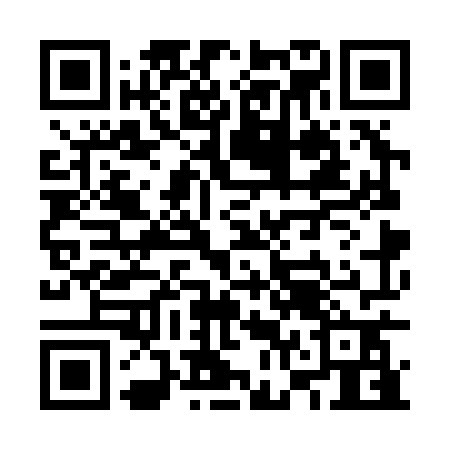 Ramadan times for Travenhorst, GermanyMon 11 Mar 2024 - Wed 10 Apr 2024High Latitude Method: Angle Based RulePrayer Calculation Method: Muslim World LeagueAsar Calculation Method: ShafiPrayer times provided by https://www.salahtimes.comDateDayFajrSuhurSunriseDhuhrAsrIftarMaghribIsha11Mon4:434:436:4212:283:306:156:158:0712Tue4:414:416:3912:283:316:176:178:0913Wed4:384:386:3712:283:326:196:198:1114Thu4:354:356:3512:273:346:216:218:1315Fri4:334:336:3212:273:356:236:238:1516Sat4:304:306:3012:273:366:256:258:1817Sun4:274:276:2712:263:376:276:278:2018Mon4:244:246:2512:263:396:296:298:2219Tue4:214:216:2212:263:406:316:318:2420Wed4:194:196:2012:263:416:326:328:2621Thu4:164:166:1712:253:426:346:348:2922Fri4:134:136:1512:253:436:366:368:3123Sat4:104:106:1212:253:446:386:388:3324Sun4:074:076:1012:243:456:406:408:3525Mon4:044:046:0712:243:476:426:428:3826Tue4:014:016:0512:243:486:446:448:4027Wed3:583:586:0212:233:496:466:468:4228Thu3:553:556:0012:233:506:476:478:4529Fri3:523:525:5712:233:516:496:498:4730Sat3:493:495:5512:233:526:516:518:5031Sun4:464:466:531:224:537:537:539:521Mon4:424:426:501:224:547:557:559:552Tue4:394:396:481:224:557:577:579:573Wed4:364:366:451:214:567:597:5910:004Thu4:334:336:431:214:578:008:0010:025Fri4:304:306:401:214:588:028:0210:056Sat4:264:266:381:204:598:048:0410:077Sun4:234:236:351:205:008:068:0610:108Mon4:204:206:331:205:018:088:0810:139Tue4:164:166:311:205:028:108:1010:1610Wed4:134:136:281:195:038:128:1210:18